Специальный союз по международному депонированию промышленных образцов (Гаагский союз)АссамблеяТридцать седьмая (21-я очередная) сессияЖенева, 2 – 11 октября 2017 г.ОТЧЕТпринят АссамблеейНа рассмотрении Ассамблеи находились следующие пункты сводной повестки дня (документ A/57/1):  1, 2, 3, 4, 5, 6, 10, 12, 30 и 31.Отчеты об обсуждении указанных пунктов содержатся в Общем отчете (документ  A/57/12 ).Председателем Ассамблеи был избран г-н Оливер Холл Аллен (Европейский союз), а заместителями Председателя — г-н Чон Дэ Сун (Республика Корея) и г-н Ламин Ка Мбайе (Сенегал).[Конец документа]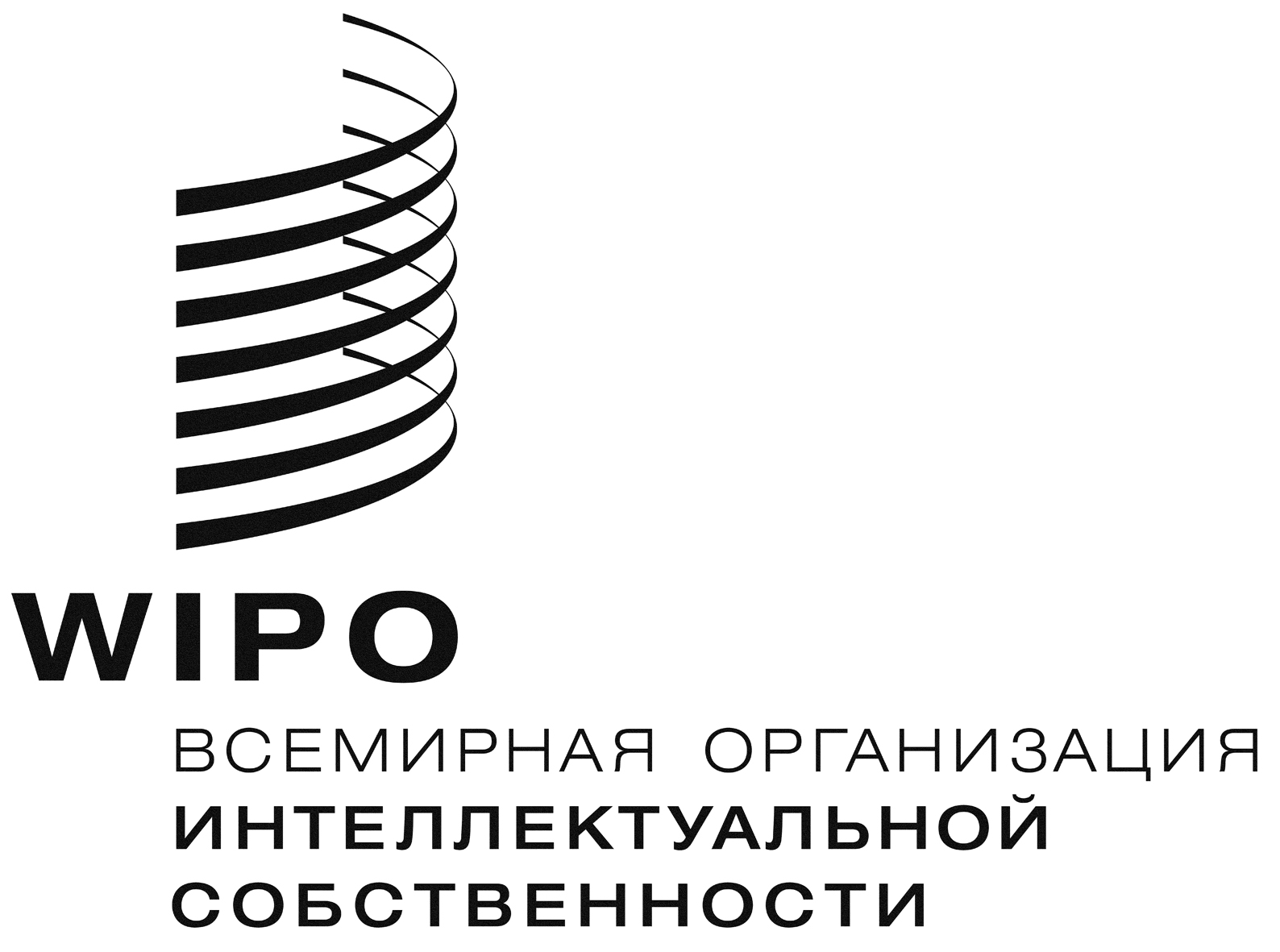 RH/A/37/1    H/A/37/1    H/A/37/1    оригинал:  английскийоригинал:  английскийоригинал:  английскийдата:  14 декабря 2017 г.дата:  14 декабря 2017 г.дата:  14 декабря 2017 г.